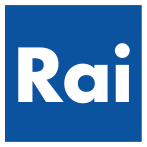  TG2/D/2020/0000090					Al Presidente della Commissione parlamentare per l’indirizzo generale e la vigilanza dei servizi radiotelevisiviSen. Alberto Barachini									All’Amministratore Delegato della Rai Dott. Fabrizio SaliniAl Presidente della RaiDott. Marcello FoaAl vice Presidente della Commissione parlamentare per l’indirizzo generale e la vigilanza dei servizi radiotelevisiviOn. Antonello GiacomelliAl vice Presidente della Commissione parlamentare per l’indirizzo generale e la vigilanza dei servizi radiotelevisiviSen. Primo Di NicolaAl Presidente dell’Ordine Nazionale dei GiornalistiDott. Carlo VernaIl Tg2 a partire dal mese di gennaio è stato, come del resto tutta l’informazione Rai, molto attento ed accurato nel raccontare l’emergenza globale della pandemia. Nei giorni successivi, ai primi di aprile, non appena si è evidenziato, soprattutto in Lombardia, il caso delle RSA e degli anziani, il Tg2 ha immediatamente raccontato, attraverso i suoi inviati sul campo, quanto stava emergendo, aprendo anche una delle sue edizioni con un servizio di Francesca Altomonte sui rischi per le persone anziane, le meno protette in questa drammatica vicenda. Solo sul “Pio Albergo Trivulzio” sono stati fatti dieci servizi, a firma dell’inviato Stefano Fumagalli e altrettanti collegamenti. Nel dettaglio 33 servizi, di cui 15 sulla Lombardia, 8 sulla Toscana, 3 sul Piemonte, i restanti su altre regioni quali la Puglia, il Veneto, la Sicilia, il Lazio, l’Emilia Romagna (si veda allegato elenco).I servizi sulla Toscana sono stati 8 e non una decina come scrive il presidente Rossi.In Toscana la gestione delle RSA di fronte all’esplosione dell’epidemia è diventata oggetto dell’attività di ben quattro procure della Repubblica, con precisione quella di Firenze, di Lucca, di Prato e di Pistoia. L’attività della magistratura costituisce un fattore dirimente per esercitare un legittimo diritto di cronaca, sancito dall’art. 21 della Costituzione.  Il Tg2 attraverso il suo inviato Marco Sabene, giornalista di comprovata esperienza, ha inteso raccontare quanto stava accedendo, per alcuni servizi, invece, si è valso di valenti colleghi della TGR. Il Tg2 ha raccolto varie denunce, preoccupazioni e dichiarazioni, a partire da Giuseppe Nicolosi, Procuratore della Repubblica di Prato, che ha spiegato ai nostri microfoni di aver dato accurate deleghe; il professor Roberto Biagini dirigente Asl Toscana Centro e Capo della Commissione indagine RSA Toscana (nomine che dipendono dalla Regione); Sandro Maluchi Segretario Generale Funzione Pubblica CGIL Toscana; Paola Lombardi dirigente Rsa Comeana su cui indaga Prato; Senia Pocci sindacato infermieristico Nursing Up Toscana. Il resto sono infermieri, parenti di ospiti delle Rsa che hanno chiesto di rimanere nell’anonimato e vengono tutelati come fonti. Quindi, quando nella lettera del Presidente Rossi si parla di interlocutori poco affidabili si sbaglia, e non poco. Un magistrato di grande esperienza e professionalità, il segretario di un importante sindacato come la Cgil, sarebbero interlocutori poco affidabili? O sarebbe interlocutore poco affidabile il professor Biagini nominato dalla stessa Regione nei suoi ruoli?Per quanto attiene  ai dati, il Tg2 ha fatto puntualmente riferimento a quelli dell’Istituto Superiore di Sanità. https://www.epicentro.iss.it/coronavirus/pdf/sars-cov-2-survey-rsa-rapporto-3.pdf   , questo è il link di riferimento con i dati aggiornati sulle Regioni e sull’Italia. Nella lettera il Presidente Rossi parla di dati “incompleti e inesatti”, mentre il Tg2 ha fatto riferimento alla fonte più istituzionale e autorevole. Per due volte il Tg2 ha chiesto un’intervista allo stesso presidente della Regione Toscana Enrico Rossi ed è stata rifiutata, in tal senso c’è stato un fitto scambio di messaggi con il suo portavoce. Va osservato che quanto riportato dai servizi del Tg2 è in linea con altri organi d’informazione (La Nazione, Il Fatto Quotidiano, Il Corriere della Sera) che si sono ampiamente occupati della vicenda RSA in Toscana. Il Corriere della Sera, domenica 19 aprile, nelle due pagine 12 e 13, si è occupato anche della Toscana. Il lavoro del Tg2 è stato assolutamente imparziale al punto che il Fatto Quotidiano il 10 aprile ha ripreso una nostra intervista al responsabile della RSA di Nembro in Lombardia. A parte la mancanza di stile di non aver scritto al direttore della testata, nè averlo cercato al telefono se c’era qualcosa da puntualizzare, l’iniziativa del presidente Rossi rappresenta qualcosa di estremamente grave che mette a rischio l’esercizio della libertà di stampa sancita dall’art, 21 della Costituzione, Art. 19 Dichiarazione dei Diritti dell’Uomo, Articolo 10 CEDU - Convenzione europea per la salvaguardia dei diritti dell'uomo e delle libertà fondamentali, Articolo 11 – Carta di Nizza.Sono tutti da valutare i profili di questa grave ingerenza nella libertà d’informazione uno dei pilastri inalienabili della vita democratica. Grato dell’attenzione.CordialmenteDott. Gennaro SangiulianoGIORNO EDIZIONE AUTORE TITOLO19/04/2020 20.30 FUMAGALLI MILANO – INTERVISTA PORTAVOCE TRIVULZIO18/04/2020 20.30 FUMAGALLI MILANO – AGGIORNAMENTO INCHIESTE17/04/2020 20.30 FUMAGALLI MILANO - PIO ALBERGO TRIVULZIO17/04/2020 20.30 SABENE TOSCANA - SVILUPPI17/04/2020 13.00 LOBELLO TORINO - RSA PIEMONTE17/04/2020 13.00 SABENE TOSCANA - ANZIANI17/04/2020 13.00 FORTE ROCCA DI PAPA - RSA16/04/2020 20.30 FUMAGALLI MILANO - INCHIESTA RSA16/04/2020 20.30 SABENE PRATO RSA16/04/2020 13.00 FUMAGALLI MILANO - INCHIESTA RSA16/04/2020 13.00 SANTORELLI BERGAMO - MAPPATURA RSA16/04/2020 08.30 GRANDIS MILANO - INCHIESTA RSA16/04/2020 08.30 FERRETTI TOSCANA - INCHIESTE RSA15/04/2020 20.30 SABENE AREZZO - TOSCANA RSA15/04/2020 13.00 FUMAGALLI COLLEGAMENTO MILANO SITUAZIONE15/04/2020 13.00 FUMAGALLI MILANO - INCHIESTA RSA15/04/2020 13.00 SANTORELLI BERGAMO - STRUTTURA15/04/2020 13.00 SABENE PRATO - STRUTTURE ANZIANI15/04/2020 13.00 ZELLINO BARI - INCHIESTA ANZIANI14/04/2020 20.30 FUMAGALLI MILANO - INDAGINI RSA14/04/2020 20.30 SABENE TOSCANA RSA14/04/2020 13.00 FUMAGALLI MILANO RSA13/04/2020 13.00 GIACOVAZZO ROMA - RSA13/04/2020 13.00 GNONI BRINDISI- RSA12/04/2020 20.30 FORTE PRATO - RSA11/04/2020 20.30 MARTINELLI PIACENZA - CASA DI RIPOSO10/04/2020 13.00 LOBELLO VERCELLI - CASA RIPOSO09/04/2020 20.30 SANTORELLI MEMBRO RSA08/04/2020 20.30 SANTORELLI BERGAMO - INCHIESTA RSA07/04/2020 20.30 FUMAGALLI MILANO - TRIVULZIO07/04/2020 20.30 ZELLINO SICILIA - OSPIZIO06/04/2020 08.30 ANDRIOLLI VENEZIA - CASA CURA01/04/2020 13.00 ZELLINO PIEMONTE - CASA DI RIPOSO